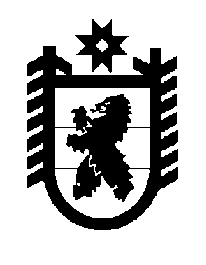 Российская Федерация Республика Карелия    ПРАВИТЕЛЬСТВО РЕСПУБЛИКИ КАРЕЛИЯПОСТАНОВЛЕНИЕот 13 сентября 2012 года № 291-Пг. Петрозаводск О внесении изменений в пункт 9 Положения о Государственном комитете Республики Карелия по обеспечению жизнедеятельности и безопасности населенияПравительство Республики Карелия п о с т а н о в л я е т:Внести в пункт 9 Положения о Государственном комитете Республики Карелия по обеспечению жизнедеятельности и безопасности населения, утвержденного постановлением Правительства Республики Карелия от 19 октября 2010 года № 222-П (Собрание законодательства Республики Карелия, 2010, № 10, ст.1313; 2012, № 3, ст.468), изменения, дополнив подпунктами 18.1-18.3 следующего содержания:"18.1) осуществляет функции уполномоченного органа исполнитель-ной власти Республики Карелия, ответственного за уведомление федерального органа исполнительной власти, осуществляющего функции по выработке и реализации государственной политики и нормативно-правовому регулированию в сфере топливно-энергетического комплекса, о включении категорированных объектов в реестр объектов топливно-энергетического комплекса, об изменении сведений о категорированных объектах, содержащихся в реестре, а также об исключении категорированных объектов из реестра; 18.2) формирует перечень объектов топливно-энергетического комплекса, подлежащих категорированию;18.3) готовит предложения коллегиальному органу по противодей-ствию терроризму, сформированному в Республике Карелия, о согласо-вании паспортов безопасности объектов топливно-энергетического комплекса;".            Глава Республики  Карелия                                                            А.П. Худилайнен